СЦЕНАРИЙУТРЕННИКА, ПОСВЯЩЕННОГО ДНЮ МАТЕРИДЛЯ ДЕТЕЙ СТАРШЕГО ДОШКОЛЬНОГО ВОЗРАСТА 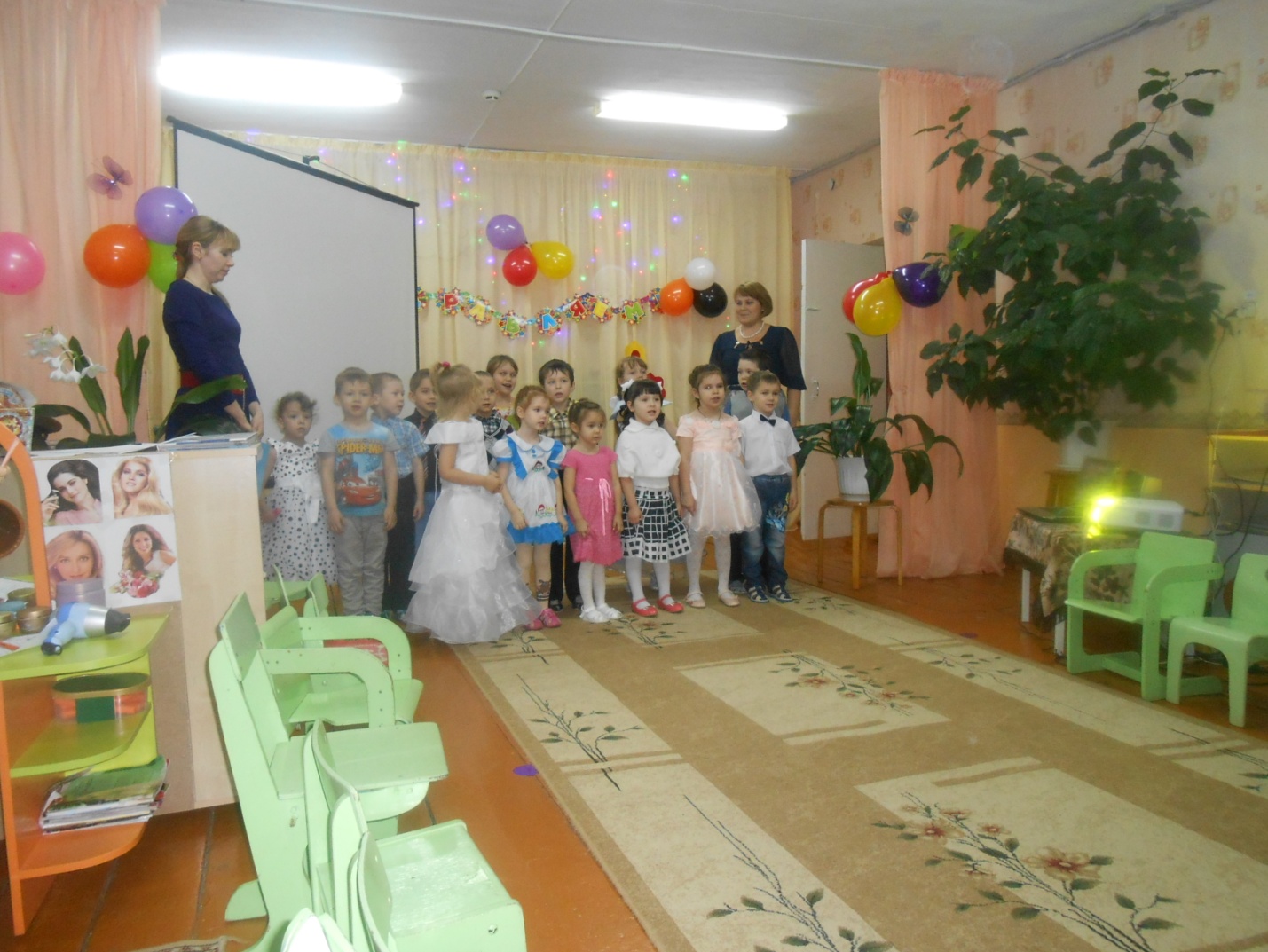                                                                                              Подготовила и провела воспитательI квалификационной категории МБДОУ «Бехтеревский детский сад»Елабужского районаРеспублики  ТатарстанВасильева Альбина Назиповна            ХОД УТРЕННИКА.Выходят ведущие: 1 ведущий-я. Всё то, что в жизни происходит с нами, мы как-то странно делим пополам:                     Если радость - празднуем с друзьями, а с бедой приходим к матерям...                     Заняты работой и делами , день за днем в потоке суеты                     Мы не часто думаем о маме, слишком редко дарим ей цветы...                     И свои болезни носим к маме, и обиды к ней идем делить,                     И морщинки ей рисуем сами, позабыв прощенья попросить...                     Мы так редко маму обнимаем, разучились маму целовать,                     Позвонить порою забываем, некогда письмишко написать...                     Ну а мама все равно нас любит, чтобы не случилось - не предаст,                      Всё простит, обиды все забудет, руку, душу, сердце - все отдаст!                     И когда от мамы уезжаешь, отогревшись у ее любви,                     Ты шепни: "Прости за всё, родная, и, прошу, подольше поживи!"..2 ведущий- Мария. С Днем матери вас, дорогие наши мамочки!                     Пусть этот праздник будет светлым!                    Пусть уходят печали и сбываются мечты.                    Пусть люди всего мира дарят вам добро и улыбки!                   Сегодня праздник! Праздник добра и красоты, мудрости и жизнелюбия, нежности и любви! Это ваш праздник , мамы! Встречайте ! Вас поздравляют ваши дети!Выход детей.Исполняется песня «Мама-первое слово»11 ведущий-я . Сегодня мы вас пригласили,
                      Чтоб громко и дружно сказать:
 Все дети. Любимые мамы! Мы вас поздравляем
                   И счастья хотим пожелать!
2 ведущий- Мария: А чтобы улыбка с лица не сходила
                     С ребятами будем мы вас развлекать!Алия           Я очень мамочку люблю! 
                     И солнце ей я подарю.
                     Я лучиком раскрашу дом, 
                     Чтоб мамы наши жили в нем.
Артур:       Я все улыбки соберу 
                   И тоже мамам подарю.
                   Цветов нарву Большой Букет 
                   И буду утром ждать рассвет. 
Тимофей:  С зарею вместе по утру 
                    На стол положим доброту.
                    И нежность надо подарить-
                    Нам ничего нельзя забыть.
Маргарита: Мы звездами украсим стол, 
                    Алмазами усыплем пол,
                    Цветами стены распишу 
                    И песню о любви сложу.                    Нам надо дружно всем сказать:Все вместе:  Не надо маму огорчать!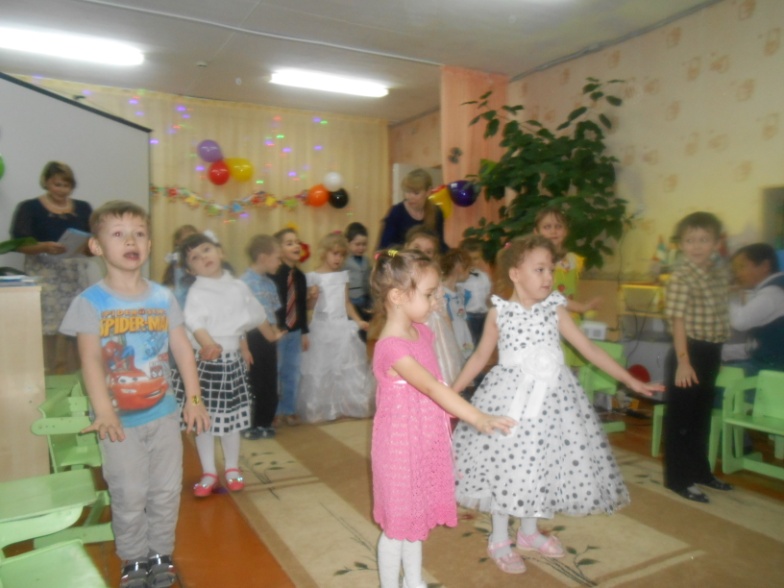 
Исполнение песни “Мама –всё поймёт”2Презентация с фотографиями мам.
1 ведущий-я.  Вы, ребята, конечно, не помните самую первую встречу с мамой. Как она обрадовалась, когда увидела вас! Как счастливо светились ее глаза! На вашей ручке был привязан номерок из пленки. На нем были написаны фамилия, число, месяц, год и время вашего рождения, ваш вес.2 ведущий- Мария Тогда ваша мамочка первый раз взглянула на своего малыша – и поняла, что ее ребенок – самый лучший, самый красивый и самый любимый. Сейчас вы подросли, но мама любит вас все так же крепко и нежно. Мамы будут любить вас ровно столько, сколько будут жить на свете – помните об этом всегда! И сколько бы вам не было лет – 6,7 или 50, вам всегда будет нужна мама, ее ласка, ее взгляд. И чем больше ваша любовь к маме, тем радостнее и светлее жизнь!Исполнение танца «Ангелы»Максим: На свете добрых слов не мало,Но всех добрее и важней одно:Из двух слогов простое слово «мама»И нету слов дороже, чем оно.Тимур Ф. Я для мамочки своейИх искать не стануВсе они в душе моей,Так люблю я маму!Никита:. Нету женщины святей,Чем родная мама.Чтоб доставить радость ей,Я луну достану!Леонид: Обойди весь мир вокруг, только знай заранее: Не найдёшь теплее рук и нежнее маминых. Не найдёшь на свете глаз ласковей и строже. Мама каждому из нас всех людей дороже! Сто путей, дорог вокруг обойди по свету: Мама – самый лучший друг, лучше мамы нету!Исполнения песни «_Мама, ты со мною рядом всегда»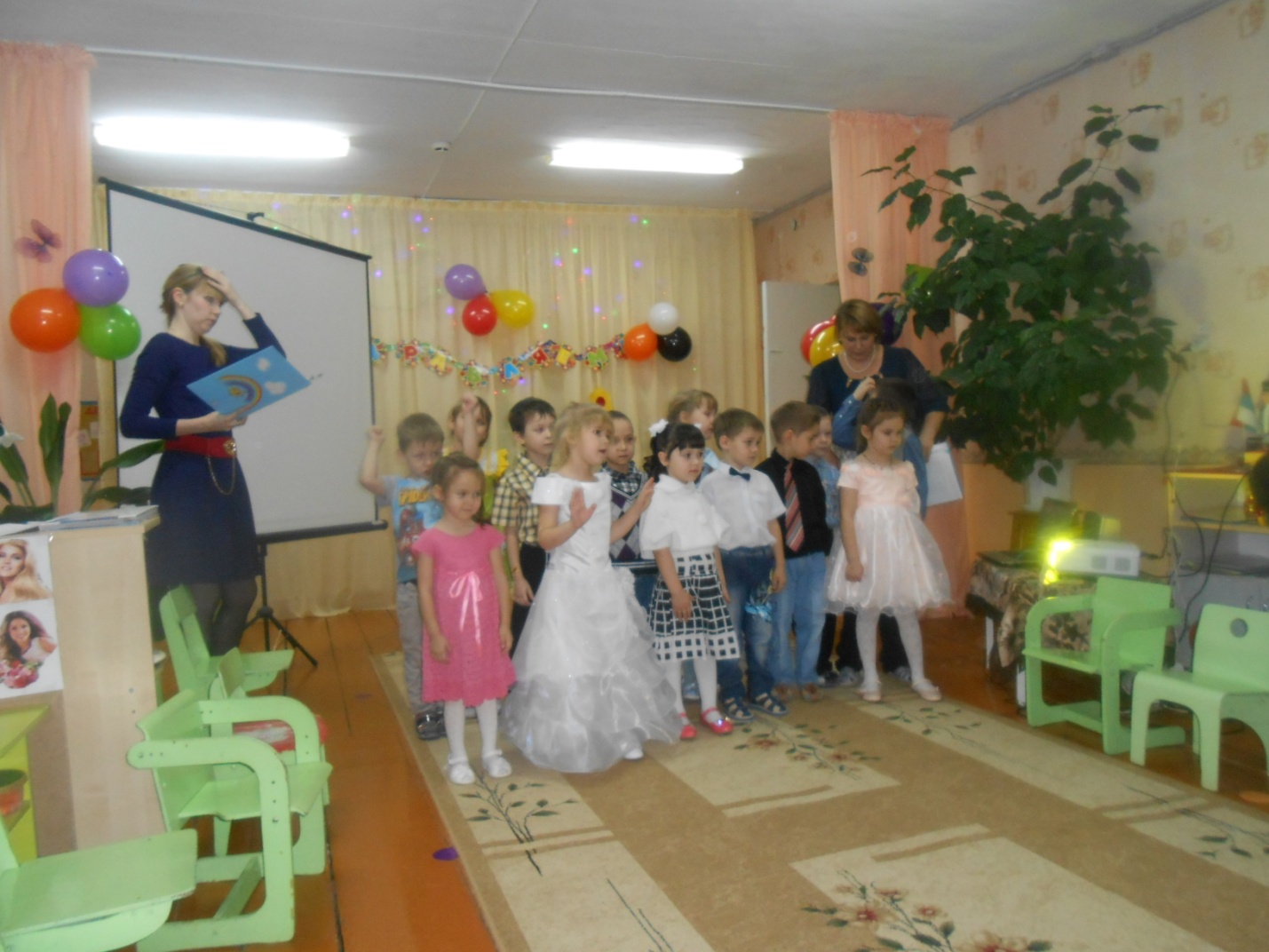 Презентация « Имя моего ангела- МАМА»Игра с мамами.2 ведущий – Мария: Мамы вам читали много сказок. Сейчас мы проверим, не забыли ли мамы сказки, ведь их детки подросли.Вам необходимо отгадать сказку по характеристике. Например, сказка о первой жертве неудачного вложения денег? Ответ – сказка «Золотой ключик», а жертва – Буратино. Итак, начинаем… .1.Сказка о том, как любовь превращает зверя в человека. (Аленький цветочек)2.Сказка о фермерском хозяйстве по выращиванию овощей. (Репка)3.Сказка о преимуществе каменных строений перед соломенным. (Три поросенка)4.Сказка о девушке, которая три раза чуть не вступила в неравный брак, но потом все -таки нашла своего принца. (Дюймовочка)5.Сказка о перенаселении жилой площади, что привело к разрушению строения. (Теремок)6.Сказка о том, как крупное животное использовало детский труд в домашнем хозяйстве. (Машенька и медведь)Ведущая 1-Я: Много хороших стихов написано о мамах.Рамира: В доме добрыми делами занятаТихо ходи по квартире доброта.Утро доброе у нас, добрый день и добрый час,Добрый вечер, ночь добра,Было доброе вчера.И откуда, спросишь тыВ доме столько доброты?Что от этой доброты Приживаются цветы,Рыбки , ёжики, птенцы!Я отвечу тебе прямо-Это мама, мама, мама!Ведущая 2-Мария :А сколько забот и хлопот у мам с детьми!Семён: Вот уже четыря дняЖар и кашель у меня.Мама так со мной устала,Улыбаться перестала. Не себя сейчас жалею,Хоть опять огнём горю:- Извини, что я болею-Маме тихо говорю.Ведущая-1-Я.  Но сколько бы хлопот не доставляли дети, маме всегда радостно смотреть на них. А дети подрастают, помощниками становятся. А вот как помогают маме наши дети.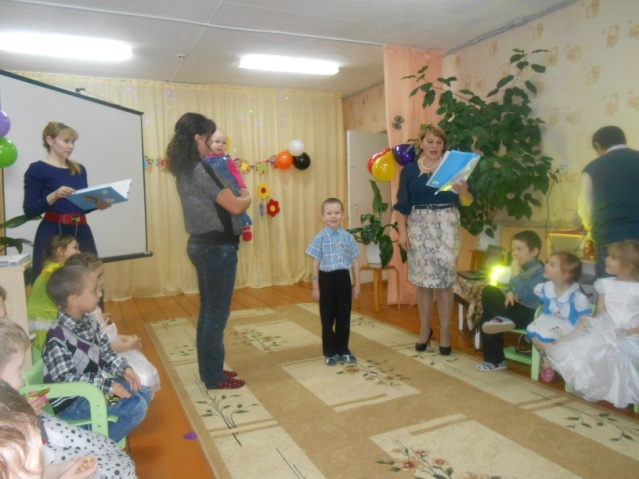 Инсценировка стихотворения «Алёша хозяйничает»Вед:Мама уходит, Спешит в магазин:Алёша, ты Остаешься  один.Вед:Мама  сказала:МАМА: Ты мне услужи: Вымой  тарелки, Сестру уложи.Дрова наколоть Не забудь, мой сынок, Поймай петуха И запри на замок.Вед: Сестренка, тарелки, Петух и дрова... У Алеши только Одна голова!Алёша: Схватил я сестренку И запер в сарай. Сказал я сестренке: ≈ Ты здесь  поиграй!Дрова я усердно Помыл кипятком, Четыре тарелки Разбил молотком.Но долго пришлось С петухом воевать ≈ Ему не хотелось Ложиться в кровать. Тимур ГЯ один у мамы сын,Нет у мамы дочки.Как же маме не  помочьПостирать платочки.Мыло пенится в корыте,Я стираю! Посмотрите!Дарина: Не мешайте нам сейчас,Стирка важная у нас.Я и мама,- мы вдвоёмУправляемся с бельём.Я развесила бельёКуклино и Мишкино.Мама вешает моёИ ещё братишкино.Сохнут трусики и майки,Отдыхают две хозяйки.Таисия: Я.как, мама, не люблюВ доме беспорядка.Одеяло постелюРовненько и гладко.На пуховые подушкиЯ накину кисею.Полюбуйтесь-ка, игрушки, На работу на мою.Вика:Сколько песен и стиховПосвящаем мамам!Мне чужих не надо словДля любимой самой.Настя. Колыбель мою качаяТы мне пела дорогая.А теперь спою и я,Эту песню для тебя.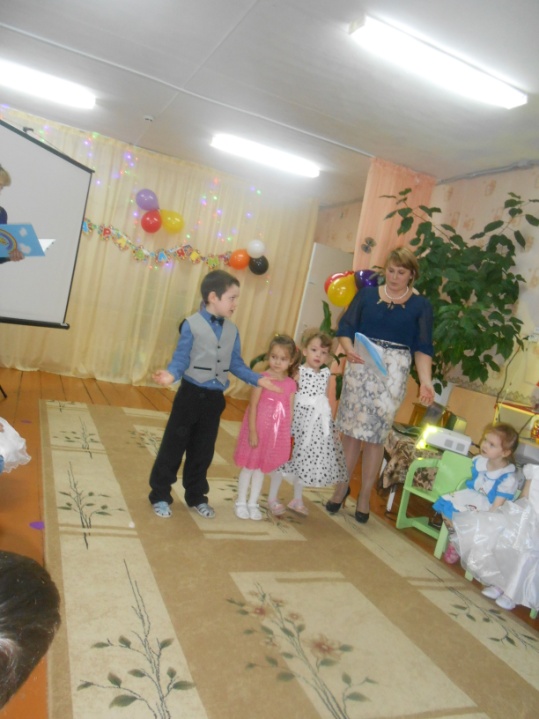 Исполнение песни « Рано утром просыпаюсь я от глаз твоих…»Ведущая 2- Мария :Между матерью и ребёнком протянуты тайные невидимые нити, и дети понимают это.. Маша: Зажигают фонари за окном,Сядь со мной, поговорим перед сном.Целый вечер ты со мной не была,У тебя всё дела, да дела.У тебя не стою над душой.Всё хожу и молчу, как большая.Сядь со мной, поговорим перед сном.Поглядим на фонари за окномВалерия: Было утром тихо в доме,
Я писала на ладони
Имя мамино.
Не в тетрадке, на листке,
Не на стенке каменной,
Я писала на руке
Имя мамино.
Было утром тихо в доме,
Стало шумно среди дня.
— Что ты спрятала в ладони? -
Стали спрашивать меня.
Я ладонь разжала:
Счастье я держала. Ведущая2- Мария: А пока дети готовятся к следующему выступлению, предлагаю немного поиграть в игру «Отгадалки»- Это бывает у женщин, а также у детей.
- Это бывает из разного материала: хлопка, шерсти, капрона.
- Это бывает разного цвета, однотонное и цветное.
- Мальчики, когда подрастают, не хотят носить это.
- Француженки говорят, лучше морщинка на лице, чем на этом… (Колготки)

- Это бывает металлическим, пластмассовым, деревянным.
- Все люди хотят иметь это.
- Это бывает разной формы.
- Это бывает в квартире и на улице.
- Это может висеть, стоять, лежать, крепиться.
- Иногда это украшает различные старинные постройки, башни.
- Если бы этого не было – был бы хаос, многие люди могли всё перепутать.
- Это часто дарят в подарок взрослым и детям постарше.
- Иногда это издаёт разные сигналы. (Часы).

- Это бывает металлическим или пластмассовым.
- Сейчас это стоит недешево.
- Это есть почти в каждом доме.
- Это может быть опасным, если неаккуратно этим пользоваться.
- Без этого не обходится ни одно чаепитие. (Чайник).

- Это не предмет, но есть у всех.
- Это не надо покупать, и оно не продается.
- Это бывает искренним и фальшивым.
- Это может украшать человека и делать не очень привлекательным.
- Это бывает тогда, когда человеку хорошо.
- У Владимира Шаинского есть про это песня. (Улыбка)
Дети исполняют танец «Мы пришли на дискотеку, мы пришли танцевать»2 ведущий.  Что такое счастье? Таким простым вопросом                       Пожалуй, задавался не один философ.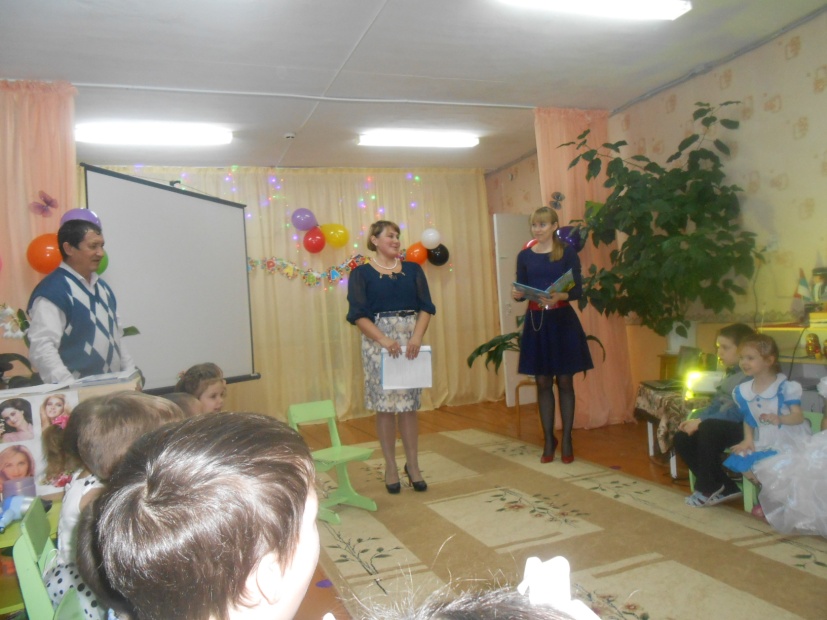 1 ведущий  А на самом деле счастье –это просто!                    Начинается оно с полуметра роста.2 ведущий  Это распашонки. Пинетки и слюнявчик,1 ведущий.  Новенький описанный мамин сарафанчик.2 ведущий. Рваные колготки…1 ведущий. Сбитые коленки,2 ведущий  Это разрисованные в коридоре стенки…1 ведущий  Счастье –это мягкие теплые ладошки,2 ведущий  За диваном фантики, на диване крошки…1 ведущий  Это целый ворох сломанных игрушек,2 ведущий  Это постоянный грохот погремушек…1 ведущий  Счастье –это пяточки босиком по полу…2 ведущий Градусник под мышкой, слезы и уколы…                Ссадины и раны. Синяки на лбу…это постоянное «Что» да «Почему?»…1 ведущий  Счастье – это санки. Снеговик и горка…2 ведущий. Маленькая свечка на огромном торте…1 ведущий  Это бесконечное «Почитай мне сказку»,                     Это ежедневные Хрюша со Степашкой…2 ведущий  Это теплый носик из-под одеяла…1 ведущий  Заяц на подушке, синяя пижама…2 ведущий Брызги по всей ванной, пена на полу…1 ведущий  Кукольный театр, утренник в саду…2 ведущий  Что такое счастье? Каждый вам ответит;                    Оно есть у всякого,ВМЕСТЕ:  У кого есть дети!.       Исполняется песня о маме. Дети дарят мамам подарки.1 ведущий.  Вот и подошел к концу наш праздник!  Дорогие мамы!
                      Желаем вам от всей души  широкого пути  и неба голубого.
                      И счастья в жизни самого большого.
2 ведущий. Желаем вам в работе вдохновенья,
                     В кругу семьи тепла и доброты.
                     Среди друзей любви и уваженья,
                      А в личной жизни сбывшейся мечты!1 ведущий. Пусть ощущение праздника, доброго настроения всегда сопутствует вам. Пусть сбываются ваши мечты, а дети только радуют и вызывают гордость – ведь это ваши дети, а вы – их матери! С праздником вас!
(Звучит музыка и все гости покидают зал).